Приложение № 6 к извещению о проведении открытого аукциона 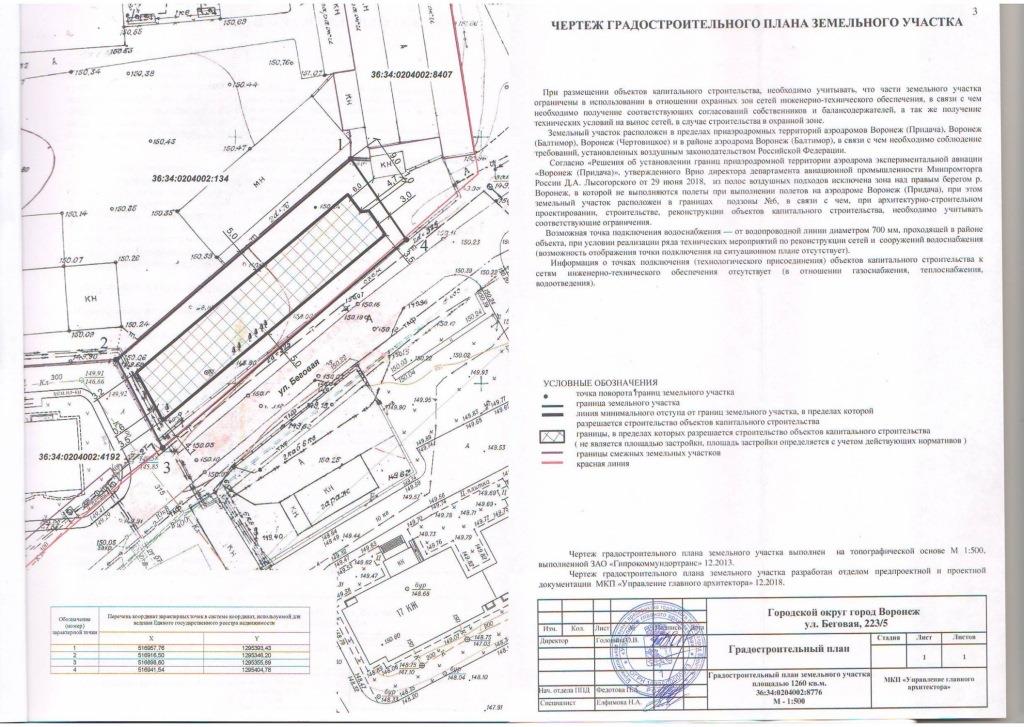 